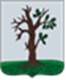 Российская ФедерацияБРЯНСКАЯ ОБЛАСТЬСОВЕТ НАРОДНЫХ ДЕПУТАТОВ СТАРОДУБСКОГО МУНИЦИПАЛЬНОГО ОКРУГАРЕШЕНИЕот 27.03.2024г.№411	Заслушав и обсудив информацию главного врача ГБУЗ "Стародубская ЦРБ" Задорожного Владимира Олеговича  "О работе ГБУЗ «Стародубская ЦРБ» и фельдшерско-акушерских пунктов Стародубского муниципального округа за 2023 год» Совет народных депутатов  Стародубского муниципального округа решил:1.Информацию " О работе ГБУЗ «Стародубская ЦРБ» и фельдшерско-акушерских пунктов Стародубского муниципального округа за 2023 год" принять к сведению  (Приложение № 1).2.Настоящее решение вступает в силу с момента его официального опубликования.Глава Стародубского муниципального округа                                         Н. Н. Тамилин                                                                                                Приложение №1                                                        к решению                                                                                    Совета народных депутатов                                                              Стародубского                                                                              муниципального округа                                                                    Брянской области                                                                      №411от 27.03.2024.           Здравоохранение Стародубского района ГБУЗ «Стародубская ЦРБ» оказывает медицинскую помощь в условиях стационара круглосуточного и дневного пребывания, амбулаторно-поликлинического приема и скорой медицинской помощи. Структура ГБУЗ «Стародубская ЦРБ»            В 2022 году  стационар круглосуточного пребывания развернут на 142 койки, в том числе 40 коек отделение сестринского ухода в населенном пункте Воронок.           Организован стационар дневного пребывания при ЦРБ,а также в населенных пунктах: Понуровка, Меленск, Нижнее, Гарцево, Логоватое, Воронок. Всего по району функционирует 41 койко-место.Структура ГБУЗ «Стародубская ЦРБ»            В 2023 году  стационар круглосуточного пребывания развернут на 142 койки, в том числе 40 коек отделение сестринского ухода в населенном пункте Воронок.           Организован стационар дневного пребывания при ЦРБ,а также в населенных пунктах: Понуровка, Меленск, Нижнее, Гарцево, Логоватое, Воронок. Всего по району функционирует 41 койко-место.             .Амбулаторно-поликлиническое звено, представлено поликлиникой, женской консультацией, детской поликлиникой, стоматологическим отделением, параклиникой (клинико-диагностическая лаборатория, физиотерапевтическое отделение, кабинет функциональной диагностики (ЭКГ, УЗИ, фиброгастроскопия), рентгенологическое отделение (флюорография, маммография, рентгенография).            Статистическая численность населения Стародубского района – 34 678человек (2022 году – 35 458человек), из них сельское население 49,6%, детей и подростков 18,2% от общей численности населения.  2023 год:-  родилось 220 детей(2022 год –193 ребенка) рождаемость на 1000 нас.6,3 (2022 год 5,4 на 1000 нас.)   умерло детей до 1 года –3-  умерло 582 человека, из них 143 человек в трудоспособном возрасте (2022 год -632,в трудоспособном возрасте – 140 чел.). Показатель общей смертности на 1000 нас.составил –16,8 (2022 год –17,8)   Структура причин общей смертности  за 2023 год:1 место - болезни системы кровообращения 51,9 %, было 40,7 %2 место –злокачественные новообразования 16,3 %, было 17,2%3 место –травмы и отравления 9,6%  было 8,4 % Структура по причинам смерти в трудоспособном возрасте в районена 1 месте болезни системы кровообращения  28,7 %, было 31,4%на 2 месте травмы и отравления  26,6 %, было 26,4%,на 3 месте злокачественные новообразования 20,3 %, было17,9 %РАБОТА ПОЛИКЛИНИКИ          Выполнено врачебных  амбулаторных посещений -  198 890, из них на дому 1 654.  ( 2022 год-197 381,из них на дому 2 210)                  Выполнение плана по амбулаторно-поликлинической помощи  составило –107,8%СТАЦИОНАРНАЯ МЕДИЦИНСКАЯ ПОМОЩЬ.            В условиях стационара пролечено –  3 399 человек  (2022 год – 3 366чел.), проведено пациентами  29 364  к/дней. (2022 г.  – 30 720 к/дн.), в том числе в отделении сестринского ухода в н.п. Воронок пролечено 169  человек,  проведено 8 292 к/д. План  в случаях выполнен  на 103,9%СТАЦИОНАР ДНЕВНОГО ПРЕБЫВАНИЯ.           В рамках стационара дневного пребывания пролечено 1 074 человек (2022 год- 1 010чел.) проведено– 11 991 пациенто/дней (2022 год-11 003 пациенто /дней)План в случаях выполнен на 95,13%РЕНТГЕНОЛОГИЧЕСКАЯ СЛУЖБА          В 2023 году выполнено:- рентгенологических исследований –  12 807 (2022 год – 12019)- флюорографическими  и профилактическими рентген исследованиями обследовано на туберкулез – 18340 человек;  (2022 год-17375 чел.)- сделано маммографий  – 2323(2022 год –2158) ФИЗИОТЕРАПЕВТИЧЕСКАЯ СЛУЖБА.Показатели работы ФТО (по району).ФУНКЦИОНАЛЬНАЯ ДИАГНОСТИКА.Объемы проведенных ультразвуковых исследований.Выполнено ЭКГ исследований:            2023 год – 19 566                                                                  2022 год – 16 082                                                                   2021 год – 12 252Эндоскопических исследований:          2023 год -308                                                                   2022 год –471  	                                                                   2021 год -376 КАДРОВЫЙ СОСТАВ          Население обслуживают 477 сотрудника из них:  49 врачей – специалистов, 2 специалиста  с высшим не медицинским образованием  - это медицинский психолог и  биолог –заведующая клинической лабораторией229 специалистов среднего медицинского персонала, 197 - прочего обслуживающего персонала. Все медицинские работники имеют сертификат специалиста или свидетельство об аккредитации.         Число занятых врачебных должностей с учетом совместительства  составляет 89.0 ставок   (положено по штату – 96.25 ставки)                          Число занятых должностей средним медицинским персоналом с учетом совместительства   составляет – 262,0 ставки (положено по штату 269.75 ставки).        В 2023 году были приняты на работу 5 врачей – специалистов, из них 4 после окончания медицинского ВУЗа:- заведующий педиатрическим отделением – врач-педиатр- врач – педиатр - врач –педиатр участковый- врач – стоматолог- врач – психиатр  Также привлекаются врачи – специалисты из других районов области: - врач – офтальмолог из Погарской ЦРБ- врач-оториноларинголог из Мглинской ЦРБ- врач психиатр-нарколог из Новозыбковской  ЦРБ- врач –патологоанатом из Новозыбковской ЦРБ- врач ультразвуковой диагностики из Почепской ЦРБ- помощник эпидемиолога       В  2023 году были приняты на работу 15 медицинских работников со средним медицинским образованием,  в том числе 4 после окончания мед.училища, одна из них участвует в программе «Земский фельдшер».        В 2024 году планируется трудоустройство врача – инфекциониста, после окончания ординатуры по специальности «инфекционные болезни».        На сегодняшний день в высших медицинских учебных заведениях обучается 28 студентов,  с  которыми департамент здравоохранения Брянской области заключил договора на целевое обучение.    В 2023 году за  целевыми направлениями для поступления в высшие учебные медицинские учреждения обратились 14 выпускников школ,  из них  поступили по направлению 9  человек.          Со всеми студентами, выпускниками и их родителями  поддерживается  телефонная связь, проводятся агитационные беседы о трудоустройстве в Стародубскую ЦРБ  после окончания  ВУЗа, ординатуры. Организовано участие представителей ЦРБ в ярмарках вакансий, днях открытых дверей в высших  и средних учебных заведениях. Это Смоленский, Курский, Московский (Сеченовский) университет, Брянский базовый медицинский колледж, Брянский медико-социальный колледж имени академика Н. М. Амосова.  Размещены вакансии на сайте  Департамента здравоохранения, ГБУЗ «Стародубская ЦРБ», центра занятости населения (обновляется ежемесячно), на сайте «Работа в России», портале «Факультетус».Отправлены письма по медицинским учебным заведениям с просьбой  о размещении  вакансий  ЦРБ на сайтах учебных заведений.На  сегодняшний  в ЦРБ день имеются  вакансии :- врач общей практики (семейный врач)- 4- врач – терапевт участковый – 3- врач анестезиолог – реаниматолог - 2- врач – травматолог - 1- врач – офтальмолог - 1 - врач – эндокринолог - 1- врач ультразвуковой диагностики - 1- врач – фтизиатр  - 1                         - врач – невролог – 1- врач – рентгенолог – 1 - врач – инфекционист – 1 - врач – патологоанатом – 1 - фельдшер скорой помощи -2   - медсестра отделения – 2          Средняя заработная плата  по учреждению здравоохранения в 2023 году сложилась в сумме 32,4 тыс. рублей, у врачей – 72,7 тыс. рублей, среднего медицинского персонала 31,0 тыс. рублей, прочего персонала  22,0 тыс. рублей. Показатели уровня дорожной карты, установленные департаментом здравоохранения Брянской области и территориальным фондом ОМС, достигнуты в полном объеме.ОТЧЕТ ПО РАБОТЕ ВЗРОСЛОЙ ПОЛИКЛИНИКИ Взрослая поликлиника оказывает  медицинскую помощь взрослому населению жителям Стародубского МО, а также иногородним гражданам и гражданам прибывшим из-за рубежа,   обратившимся за медицинской помощью.Численность прикрепленного к поликлинике взрослого населения на конец 2023 года составляла 24209 человек:- из них 6022 человека старше трудоспособного возраста;- 18187 человек трудоспособного возраста. Плановая мощность взрослой поликлиники составляет 150 посещений в смену.Профили оказываемой помощи в поликлинике:- терапевтический;- кардиологический;- неврологический;- офтальмологический;- оториноларингологический;- эндокринологический;- хирургический;- онкологический;- дерматовенерологический;- наркологический;- психиатрический;- функциональная диагностика;- лучевая диагностика;- медицинская профилактика;- ультразвуковая диагностика.Посещения поликлиникиВыполнение объемов амбулаторно-поликлинической помощи по бюджету в 2023 году (психиатрия, фтизиатрия, наркология, венерология и паллиативная помощь) составило 100%  от годового  плана.Выполнение объемов амбулаторно-поликлинической помощи по ОМС в 2023 году по заболеванию — 14903 (78,3%  от плана на год), неотложной медицинской помощью -11986 (87,5%  от плана на год), диспансерному наблюдению - 10943 (127,33% от плана на год), посещение с иными целями – 45539 (110,48%  от плана на год).Всего за 2023 год впервые выявлено:- 1180 заболевания системы кровообращения, из них 680 у лиц старше трудоспособного возраста;-159 злокачественных заболеваний, из них 86 у лиц старше трудоспособного возраста.Профилактическое обследование на туберкулезВсего подлежало в 2023г. – 24751 чел., прошло 19474(78,68%):                           -  Флюорографию  - 15690 чел.                           -  Рентгенографию - 2650 чел.                           -  Бактериоскопий- 1134 чел. Запущенных случаев туберкулеза и смерти от туберкулеза в 2022 году  не было.  Итоги диспансеризации и профилактических осмотров.План диспансеризации на 2023 год составлял 8138 человека,осмотрено 8285 человек (101,8%), за истёкший период 2024 года – 2229 человек (20%) от годового плана. План  по профилактическим осмотрам 2954 чел., осмотрено 3143 человек (106,4%), за истёкший период 2024 года – 660 человек (14%) от годового плана.  План по углубленной диспансеризации 2187 чел., осмотрено 2219 человек (101,5%), за истёкший период 2024 года – 136 человек  (27%) от годового плана. Всего за 2023 год при диспансеризации и профилактических осмотроввпервые выявлено:- 565 случаев заболеваний системы кровообращения, из них 406 у лиц старше трудоспособного возраста;- 5 случаев злокачественных заболеваний, из них 5 у лиц старше трудоспособного возраста.По результатам диспансеризации и профилактических осмотров направлено для получение ВМП в специализированные мед.учреждения -12 человек.Иммунизация населения.                                                                                                                                                                           Все планы по вакцинации на 2023 год (против гепатитов, кори, краснухи, дифтерии) выполнены на 100%.Медицинское обеспечение инвалидов и участников ВОВ:- на начало 2023 года состояло под диспансерным наблюдением: ИОВ- 2, УОВ -1, узников лагерей – 7, жителей блокадного Ленинграда -1,  вдов участников  ВОВ – 58, реабилитированных – 13.                                                                                                         - снято с диспансерного наблюдения   в связи со смертью: ИОВ -2, узников лагерей – 2, вдов участников ВОВ – 23, реабилитированных – 2.Комплексными медицинскими осмотрами было охвачено 100 % ветеранов, стационарное лечение получили 100 % ветеранов,  нуждавшихся в стационарном лечении.Диспансерное наблюдениеПо состоянию на 31.12.2023 год на диспансерном учете состояло  11119 человек (44,9 % от взрослого прикрепленного населения), (целевой показатель не менее 40%).Прошли диспансерное наблюдение в 2023 году – 7338 человек (65,9% от состоящих на диспансерном учёте), (целевой показатель не менее 65%).Достигли целевых цифр по АД - 5959чел. (93% от состоящих на диспансерном учете с АГ).Достигли целевых цифр по холестерину- 6828 чел. (91% от состоящих на диспансерном учете с ССЗ).Работа  педиатрической службыКоличество детского населения, находящегося на обслуживании, уменьшается из года в год и составляет  5140,  человек, что на 162  человека  меньше, чем в 2023 году. Среднее число детей на участке составило 734 человека. Количество родившихся детей в  2023 году увеличилось  на 27 человек.В 2022 году родилось 193 человекВ 2023 году родилось 220 человека. Увеличилось количество  многодетных семей и детей в них проживающих. В 2022 году-304  семьи  в которых проживают -1001 чел,  в 2023году- 321 семья, в которых проживает 1071 ребенок.Дети до года, из многодетных семей до 6 лет, дети, страдающие определенными заболеваниями, дети-инвалиды, обеспечиваются необходимыми для лечения заболеваний лекарственными препаратами. Рецепты для таких категорий детей выписываются с рабочего места врача.Медицинские работники активно принимают участие в работе с семьями социального риска. Количество таких семей в 2022,2023 состоит на учете 7 семей, в них 13 детей, выявлено впервые в текущем году на 5 семей больше, проведено на15  патронажей больше в 2023  в семьи группы риска148 в 2022 году, 163 в 2023 годуПрофилактические осмотрыПодлежало профилактическим осмотрам в 2023 - 5270 несовершеннолетних,  осмотрено-4925(93,5%). Не осмотрено – 328 челОтказались от проф. осмотра- 17 челИмеют прикрепление к другой ЦРБ- 52 челВ приюте осмотрено- 5 челВ Москве после травмы- 1 челОсмотр детей сирот (это количество не входит в план профосмотров) – 62 челНе имеющих страховых полюсов- 25 челв Елионской вспомогательной школе- 34 чел Выбыло из района – 132 чел1 группы-1171-23%2 группа-2902-58,9%3группа-754-15,3%4 группа-1-0,02%5 группа-97-1,9%Впервые в ходе профосмотра  выявлено 932 заболевания, поставлено на диспансерный учет 675 человекОсобое внимание уделяется детям, находящимся под опекой, детям- сиротам.Подлежало осмотру-62 ребенка; осмотрено 62 -100%, Направлено на дообследование-20 чел, 100 % обследовано. Выявлено впервые 13 человек с заболеваниями, 13 человек взяты под диспансерное наблюдение. В реабилитационном лечении нуждалось 33 человека, 1 в высокотехнологичной медицинской помощи. Детская и подростковая смертность Вакцинация детского населения.Подлежало вакцинации по плану  в 2022 году-6339, сделано-6407-101%В 2023 году подлежало вакцинации 5657- сделано-5657-100%В 2020 году детская  поликлиника была  включена  в региональный проект «Развитие первичной медико- санитарной помощи» Новая модель медицинской организации.Профилактическая работаВ ГБУЗ «Стародубская ЦРБ» реализуются мероприятия по профилактике заболеваний и формированию здорового образа жизни. В 2023 году медицинскими работниками были прочитаны лекции, проведены беседы, круглые столы, организован просмотр видеороликов, выпуск наглядной агитации    в 15 учебных заведениях, расположенных на территории Стародубского муниципального округа, направленные на формирование здорового образа жизни несовершеннолетних, недопустимости употребления наркотических веществ, алкогольной продукции, табачных изделий, профилактики ВИЧ инфекции, о половой неприкосновенности.За 2023 годВрачом наркологом проведено тестирование 100 учащихся БАТ на употребление наркотических веществ. Были выпущены статьи в газету «Стародубский  вестник » на тему: «Гигиена полости рта», «Здоровая мама- здоровый малыш», «Полиомиелит – грозное заболевание для детей »,  «Роль медицинских осмотров в профилактике заболеваний у детей»,  «О пользе грудного вскармливания», «Безопасные  каникулы».Работа стационарной педиатрической службыВ районе 10 педиатрических коек, с сентября 2023 года работает заведующий педиатрическим отделением на постоянной основе.В 2023 году пролечено на 60 человек больше, чем в 2022 году, процент выполнения плана в 2022 году-60%, В 2023 году-126,9%, функция койки увеличилась на 35.Смертности в детском отделении не было.Созданы  условия для комфортного  пребывания пациентов в медицинском учреждении ( 2 крытых колясочных,  электронный шлагбаум, приобретена мягкая мебель, установлен инфомат для записи пациентов по времени, приобретено 2 телевизора, на которых установлено электронное расписание врачей и прокручивание роликов с просмотров мультсериалов и рекламы по здоровому образу жизни), проведено переоборудование регистратуры, установлен пандус для инвалидов при входе в регистратуру, приобретена и установлена ширма, определено место  для кормления грудью, созданы игровые зоны для комфортного пребывания пациентов в очереди. Детская поликлиника достигла базового уровня Новой модели  медицинской организации- уменьшилось  время  ожидания пациентов в очереди. Запись пациентов на прием проводится в электронном виде через кол центр, инфомат, через госуслуги, по телефону через регистратуру, с рабочего места врача, поэтому очереди в детской поликлинике уменьшились. 70 % детского населения записываются на прием к врачу  через удаленную запись, 80-90% принимаются строго по времени.                  О работе фельдшерско-акушерских пунктов            Стародубского муниципального округа за 2023 год.  На территории Стародубского муниципального округа осуществляют медицинскую деятельность  фельдшерско-акушерские пункты (далее ФАП), которые являются наиболее крупными доврачебными амбулаторно-поликлиническими учреждениями по оказанию первичной медико-санитарной помощи сельскому населению и играют большую роль в лечебно-профилактическом обслуживании, проведении комплекса профилактических и оздоровительных мероприятий, а также в санитарно-противоэпидемической работе.В Стародубском муниципальном округе на 01.01.2024 г. имеется 36 ФАПов, которые расположены в 24 приспособленных и в 12 арендованных зданиях и обслуживают 96 населенных пунктов, численностью прикрепленного населения – 9 060 человек, женщин – 4 858, из них 19 беременных, детей (0-14 лет – 1 019 чел), подростков 15 – 17 лет – 242 чел, взрослые 18 лет и старше – 7 799 чел, трудоспособного возраста – 4 210 чел, старше трудоспособного возраста – 3 589чел., участников и инвалидов ВОВ – 2 чел., состоит на диспансерном учете – 2 895 человек.На  сельских территориях округа  в 2023 году/ за 2 месяца 2024 г.:      - родилось 48/14 детей,       - умерло – 354/49 чел, из них  88/16 человек в трудоспособном возрасте:        (мужчин – 75/16 чел, женщин – 13/0 чел), умерло: 15 – 17 лет – 2 подростка (DS: преднамеренное самоповреждение путем повешения, удавления и удушения), до 1 года – 2 ребенка (DS:ЧМТ, врожденная пневмония). В рамках модернизации первичного звена здравоохранения  в 2020 году начал работать передвижной медицинский комплекс ФАП. За 2023 год было сделано 239 выездов и обследовано 2 755 человека, за 2 месяца 2024 г. – 45 выездов, принято – 841 чел..  Организация деятельности фельдшерско-акушерских пунктов   в Стародубском муниципальном округе осуществляется согласно Федерального закона № 323 – ФЗ  от 21 ноября 2011 г. «Об основах охраны здоровья граждан в Российской Федерации» ,  Приказа Министерства здравоохранения и социального развития Российской Федерации  от 15.05.2012 N 543н (с изменениями и дополнениями от 30.03.2018 г. № 139н и ред. от 27.03.2019г. № 164н) «Об утверждении Положения об организации оказания первичной медико-санитарной помощи взрослому населению», а также Приказа Департамента здравоохранения Брянской области № 585 от 09.11.2007 г. «Об упорядочении работы фельдшерско-акушерских пунктов(о внесении дополнений от 16.09.2011 г.)».     По штату имеется 42 ставки должностей работников ФАПов, занято – 40,75 ставок; всего работают физических лиц – 43 чел, из них на фельдшерско-акушерских пунктах работает 26 средних медицинских работников, из которых 12 фельдшеров и 14 медицинских сестер, 17 уборщиков служебных помещений; всего пенсионеров на ФАПах  - 19 человек: по выслуге лет – 4 чел (2 фельдшера и 2 медсестры), женщин в возрасте 55 лет и старше – 15 (8 фельдшеров и 7 медсестр). Все фельдшерско-акушерские пункты укомплектованы средними медицинскими работниками, из них  в 11 -  в Демьянском, Ковалевском, Картушинском, Крутобудском, Новомлынском, Нововосельском, Тарасовском, Случковском, Соловском, Старохалеевичском, ЧубковичскомФАПах  средние  медицинские   работники работают по совместительству.За  2023г./2 месяца 2024 г. была зарегистрирована медицинская помощь на ФАПах -  130 906/ 20 229 посещений.Осуществляется наблюдение и лечение по назначению врача, с последующей явкой к врачу. Проводится наблюдение и обследование лиц, состоящих на диспансерном учете по неинфекционным заболеваниям. Проводится осмотр женщин и мужчин с целью раннего выявления онкозаболеваний на 90%.С целью профилактики туберкулеза за  2023 год было обследовано флюорографическим методом 4 914 человек (взрослое население и подростки) (63,8%), нетранспортабельных больных обследовано методом бактериоскопии мокроты по Цилю-Нильсену - 464 (93,5%).За  2023 г. проведенатуберкулинодиагностика всем детям до 15 лет.В течение 2023 года проводилась просветительная работа о проведении иммунизации  против гриппа, кори  и других инфекционных заболеваний населению.Вакцинопрофилактика, согласно Национального календаря профилактических прививок, взрослого населения составила – 95% , а детей до 18 лет – 100%. За  2023 г. сделано прививок против гриппа – 1 250 детям и 7 200 взрослым.        Осмотр населения на педикулез, чесотку, грибковые заболевания проводится в соответствии с графиком, выполнен на 100 %. Также выполняется осмотр на гельминты учащихся 1-4 классов, проведена дегельминтизация выявленных микроочагов аскаридоза и энтеробиоза.Постановка на учет беременных ведется врачом акушер - гинекологом в основном сроке до 12 недель. Медработниками ФАПом проводится динамическое наблюдение в течение всего срока беременности. Послеродовый патронаж в первый день выписки осуществляется всем выписанным женщинам и новорожденным детям.Патронаж детей первого года жизни проводится 3 раза в месяц всем выписанным из роддома. На втором году жизни - 1 раз в квартал. На 3 году жизни - 2 раза в год. С 3 до 17 лет осмотр проводится 1 раз в год.     Ведется санитарно-просветительная работа заведующими ФАПов с обслуживаемым населением по формированию здорового образа жизни.       На каждом ФАПе, врачебной амбулатории и ОВОП имеется информационныйуголок-здоровья с памятками, рекомендациями и брошюрами, направленными     на формирование здорового образа жизни.Заведующие ФАПами принимают активное участие в организации и проведении профилактических осмотров и  диспансеризации  взрослого и детского  населения.На основании п. 5 ст. 55 Федерального закона РФ от 12.04.2010 г. за № 61-ФЗ «Об обращении лекарственных средств» на территории района в целях приближения помощи населению в лекарствах на уровне ФАП, которые расположены в сельских поселениях и где отсутствуют аптечные организации (в т.ч. киоски), ведется работа по организации розничной торговле лекарственных препаратов  и изделий медицинского назначения.    Для данной деятельности были выданы лицензии на фармацевтическую деятельность с целью продажи лекарственных препаратов населению 41 медпунктам на базе ФАП и на базе врачебных амбулаторий, в которых  ведется продажа   лекарственных препаратов из ГУП   «Брянскфармация» филиал аптеки № 25 г. Стародуба жителям удаленных и труднодоступных   сельских населенных пунктов. За  2023 год было реализовано   лекарственных препаратов на сумму 1 853 454 рубля. Финансово-хозяйственная деятельность ЦРБ        В 2023 году ГБУЗ «Стародубская ЦРБ» была профинансирована в сумме – 316,4 млн. рублей,  из них:  79,7 % - средства ОМС,  6,3 % - средства областного бюджета;  4,9 % – внебюджетная деятельность, 9,1 % средства федерального бюджета.         Расходы осуществлялись в соответствии с доходами и планом финансово-хозяйственной деятельности по согласованию с департаментом здравоохранения и ТФОМС Брянской области, сложились в сумме 291,2 млн. руб. в том числе:        1.  На заработную  плату и начисления израсходовано 210,2 млн. руб.; 2.  Коммунальные услуги  и услуги связи – 14,0 млн. руб.; 4.  Налоги – 4,4 млн. руб.;5.  Медикаменты, перевязочные средства, медицинский инструментарий,  реактивы и химикаты -15,3 млн. руб. (стоимость 1 койко-дня по медикаментам сложилась в сумме -  210,00 руб.)6. На продукты питания израсходовано 4,0 млн. руб. (фактическая стоимость 1 койко-дня по году составила 132,90 руб.);7. На оплату ГСМ израсходовано  5,5 млн. руб.;8. На содержание учреждения в 2023 году израсходовано 19,4 млн. рублей: оплата за анализы и смывы СЭС, обслуживание медицинского и производственного оборудования, вывоз мусора, ремонт автомобилей, ремонт медицинского и производственного оборудования, замена приборов учета энергоресурсов, услуги охраны, сопровождение программных продуктов, оплата по договорам др. ЛПУ за диагностические исследования, строительные материалы для проведения текущих ремонтов хозяйственным способом работниками хозяйственного отдела.  9. На приобретение медицинского оборудования в 2023 году потрачено – 18,4 млн. руб.  млн. руб.,  в том числе за счет средств областного бюджета – 5,4 млн. руб.,    за счет средств внебюджетной деятельности  0,1 млн. руб., за счет средств ОМС – 0,3 млн. руб., за счет федерального бюджета – 12,6 млн. руб., в том числе на приобретение автомобиля (1 автомобиль Лада Гранта) – 873,5 тыс. руб. Перечень имущества, закупленного в 2023 г. ГБУЗ «Стародубская ЦРБ»Главный врач   ГБУЗ «Стародубская ЦРБ»                              В.О. Задорожный.О работе ГБУЗ «Стародубская ЦРБ» и фельдшерско-акушерских пунктов Стародубского муниципального округа за 2023 год№Показатели2020 год2021 год2022 год2023 год1.Население района всего (тыс.)36368360963545834678в т.ч. городское18156180861791117485сельское18212180101754717193детей до года (абс.)222248265266детей всего 0-14 лет5911576356095332подростков 15-17 лет979967998993взрослого населения294782936628851	283532.Родилось всего (абс.)2222481932203.Родилось мертвыми (абс.)00004.Умерло населения (абс.)620734632	5825.Общая смертность на 1000 населения17,020,317,816,86.Умерло детей до 1 года (абс.)30337.Умерло населения в трудоспособном возрасте1311231401438.в т.ч. мужчин106931131219.женщин2530272210.Смертность населения в трудоспособном возрасте на 1000 трудоспособного населения6,96,57,17,311.Умерло матерей0002021г.2022г.2023 г.Число пациентов, пролеченных в  ФТО37012953	3554Количество процедур отпущенных всего6870351996581062021г.2022г.2023 г.Кол-во УЗИ  исследований всего40778230843216820222023Всего детей и подростков53025140Умерло 56ПС-1,0 на 10001,2ВозрастДо года-3 детейПодростки-2 челДо года-3 челПодростков-3 челумерло в Стародубской ЦРБ00на дому00структура3 ребенка родился и умер в Брянском перинатальном центре, 2 умерших подростков в результате травм и несчастных случаев, из них 1 суицид2 подростков- суицид1 подросток- заболевание нервной системыСмертность младенческая1 реб - пневмония1 реб –травма1 реб- заболевания в пер периодеКоличество мероприятийЧисло слушателейЛекции12911140Беседы34566Видеоролик21966Буклеты91120Санбюллетени15Круглый стол1100№ п/пНаименование имуществаШт.Балансовая стоимость, руб.1Анализатор гликированного гемоглобина (HbA1C) ИВД вариант исполнения: GH-900Plus11 121 730,002Велоэргометр модель: Corival с принадлежностями11 205 033,333Монитор глубины анестезии МГА-06 2899 600,004Монитор кардиологический фетальный1350 000,005Монитор кардиологический фетальный «Овертон 6900» с принадлежностями1346 500,006Интерактивная панель модель Air1201 500,007Светильник передвижной операционный с автономным питанием1490 000,008Светильник бестеневой операционный «Конвелар»21 713 833,289Светильник медицинский передвижной «ЭМАЛЕД 300 П»52 462 500,0010Система анестезиологическая, общего назначения 13 057 000,0011Стерилизатор озоновый на основе пероксида водорода11 840 000,0012Стерилизатор паровой2487 000,0013Тонометр автоматический офтальмологический бесконтактный HNT с принадлежностями, вариант исполнения: HNT-1 1894 866,6714Шкаф для сушки и хранения эндоскопов1948 677,7815Анализатор иммунофлуоресцентный ИВД, для использования вблизи пациента1296 963,3316Установка электрогенераторная КЗГУ АД-100-Т40011 323 075,0017Автомобиль легковой 2109060 LADA GRANTA VIN: XTA219040P0919282, регистрационный номер О762ЕУ32, год выпуска 2023 1873 520,0018Автомобиль скорой медицинской помощи класса В  ГАЗ GAZELLE NEXT А6ВR23, VIN X96A6BR23P0957775, Привод: задний, Компоновка: полукапотная, Исполнение: стандартное, (рег. номер О034НА32) 13 256 170,3019Дефибриллятор с автоматическим (для общепрофильной фельдшерской выездной бригады СМП и/или мануальным и синхронизированным (для общепрофильной врачебной выездной бригады СМП и специализированной педиатрической выездной бригады СМП) режимами, с наличием взрослых и детских электродов1287 089,0020Автомобиль скорой медицинской помощи класса В УАЗ 128811, VIN XTT128811R1002310, (О037НТ32), Привод: полный, Компоновка: капотная, Исполнение: стандартное, Двигатель: бензиновый  год выпуска 202313 261 583,6021Дефибриллятор с автоматическим и \или мануальным и синхронизированным режимами, с наличием взрослых и детских электродов (ОКПО 94 4410)1336 953,40